FACULTY INSTRUCTIONS (these instructions are unseen in print):1.	Save this "read-only" template as your course outline-	click Office Button  SaveAs  Word 97-2003 Document-	click cursor in File name after hyphen  add your name  click Save2.	Add your information (see blue text)-	add your information to paragraphs 1, 3, 4, and 5 below-	add any additional comments at the end of this document3.	Save and close your completed course outline-	click Office Button  Save-	click Office Button  CloseCOURSE OUTLINE1.	Instructor Information2.	Intended Learning Outcomes	Upon completion of this course the student will be able to:Assess the strengths and weaknesses of arguments effectively.Write and reason with clarity and precision.Detect bias and fallacious reasoning in arguments.Apply basic logical principles to the evaluation of evidence and the conducting of inquiry.3.	Required Materials“You Are Not So Smart” by David McRaney 4.	Course Content and ScheduleSee Schedule below5.	Basis of Student Assessment (Weighting)One take home assignment worth 30% (Due Feb 13)
One test worth 30% (On March 11)
One paper worth 40% (Due April 14)6.	Grading System(No changes are to be made to this section unless the Approved Course Description has been forwarded through the Education Council of Camosun College for approval.)	Standard Grading System (GPA)	Temporary GradesTemporary grades are assigned for specific circumstances and will convert to a final grade according to the grading scheme being used in the course. See Grading Policy E-1.5 at camosun.ca for information on conversion to final grades, and for additional information on student record and transcript notations.LEARNING SUPPORT AND SERVICES FOR STUDENTSThere are a variety of services available for students to assist them throughout their learning.
This information is available in the College calendar, at Student Services, or the College web site at
camosun.ca.STUDENT CONDUCT POLICYThere is a Student Conduct Policy which includes plagiarism.
It is the student’s responsibility to become familiar with the content of this policy.
The policy is available in each School Administration Office, at Student Services,
and the College web site in the Policy Section.Schedule (dates are approximate and subject to change)
Introduction Week 1 Jan 7 & 9(Brackets after the week indicate related Chapters in McRaney, Intro and 1)Why study something I already know?/ Basic Terminology/ Some basics of Arguments and LanguageTearing DownWeek 2 Jan 14 & 16 (2,21,25,31,34,37,38,41,43,45,47)Models, Stories, Systems, and Reasoning based on GoalsWeek 3 Jan 21 & 23 (10,14,17,19,22,23,26,27,29,30,33,35,36,48)A Culture of Knowledge including words as a formal/informal systemWeek 4 Jan 28 & 30 (4,5,8,9,11,12,13,15,16,18,20,28,32,39,40,44,46)Evidence including causesWeek 5 Feb 4 & 6 (same as above)More about evidence Week 6 Feb 11 & 13 (whatever)MiscellaneousFormal Logic ( Check D2L for notes)Week 7 Feb 18 & 20Formal Logic Week 8 Feb 25 & 27Formal Logic Week 9 March 4 & 6Venn Diagrams Week 10 March 11 & 13March 11 Test, March 13 recapRebuildingWeek 11 March 18 & 20Applying good thinking and WritingWeek 12 March 25 & 27StudyingWeek 13 April 1 & 3Conflict / Protecting from Errors / WorkWeek 14 April 8 & 10Closure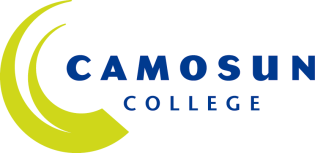 School of Arts & ScienceHUMANITIES DEPARTMENTPHIL 110Logic and Critical ThinkingTuesday 2:30-4:20 & Thursday (2:30-3:20 or 3:30-4:20)	(a)Instructor:Dr. Craig DerksenDr. Craig DerksenDr. Craig Derksen	(b)Office Hours:L:Tuesday 1:30-2:20, I:Wednesday 1:30-2:20, or by appointmentL:Tuesday 1:30-2:20, I:Wednesday 1:30-2:20, or by appointmentL:Tuesday 1:30-2:20, I:Wednesday 1:30-2:20, or by appointment	(c)Location:L: Young 320/ I: Campus Centre 118AL: Young 320/ I: Campus Centre 118AL: Young 320/ I: Campus Centre 118A	(d)Phone:L: 370-3390/ I: 370-4463	(e)Email:derksenc@camosun.bc.caderksenc@camosun.bc.caderksenc@camosun.bc.ca	(f)Website:PercentageGradeDescriptionGrade Point
Equivalency90-100A+985-89A880-84A-777-79B+673-76B570-72B-465-69C+360-64C250-59DMinimum level of achievement for which credit is granted; a course with a "D" grade cannot be used as a prerequisite.10-49FMinimum level has not been achieved.0Temporary
GradeDescriptionIIncomplete:  A temporary grade assigned when the requirements of a course have not yet been completed due to hardship or extenuating circumstances, such as illness or death in the family.IPIn progress:  A temporary grade assigned for courses that, due to design may require a further enrollment in the same course. No more than two IP grades will be assigned for the same course. (For these courses a final grade will be assigned to either the 3rd course attempt or at the point of course completion.)CWCompulsory Withdrawal:  A temporary grade assigned by a Dean when an instructor, after documenting the prescriptive strategies applied and consulting with peers, deems that a student is unsafe to self or others and must be removed from the lab, practicum, worksite, or field placement.